APPLICATION FORM FOR NON-DEGREE STUDENTS / 继续教育学习计划申请表_______________________________		       signature and date/申请人签名, 日期	Approved:International Relations Office head                   _____________ 			Yulia V. Elokhina	                     	 1. GENERAL INFORMATION / 一般信息1. GENERAL INFORMATION / 一般信息PERSONAL DATA / 个人信息PERSONAL DATA / 个人信息Full name/ 姓名Gender/ 性别	Male/男		□  Female/女   Citizenship/ 现有国籍Date of Birth/ 出生日期Place of Birth: Country, City出生地点: 国, 市City with Russian Embassy/Consulate for visa application获得俄罗斯签证的签发地（城市）1.2. CONTACT INFORMATION / 联系房试1.2. CONTACT INFORMATION / 联系房试Home address and telephone number/wechat联系电话, 家庭住址/Correspondence address/  邮寄地址E-mail/ 电邮Emergency contact person (relationship)紧急情况联系人1.3. RUSSIAN LANGUAGE PROFICIENCY / 俄语水平1.3. RUSSIAN LANGUAGE PROFICIENCY / 俄语水平Have you learnt Russian language? 你学过俄语吗?                □ Yes /是                    □ No /不是  Please, select the level if you have chosen “Yes”/ 如果您指定是，请写出俄语熟练程度 □ А1-А2 	        □  B1-B2 	  □ C1-C2Have you learnt Russian language? 你学过俄语吗?                □ Yes /是                    □ No /不是  Please, select the level if you have chosen “Yes”/ 如果您指定是，请写出俄语熟练程度 □ А1-А2 	        □  B1-B2 	  □ C1-C22.2. AREA OF STUDY at ISU / 伊尔库茨克国立大学学习项目2.2. AREA OF STUDY at ISU / 伊尔库茨克国立大学学习项目□ Summer school /暑期学校           □ Summer school /暑期学校           Mode of study/ 培训形式□  online/函授                             □ offline/面授Accommodation/住宿□  student dormitory/宿舍     □  none/其他(请说明)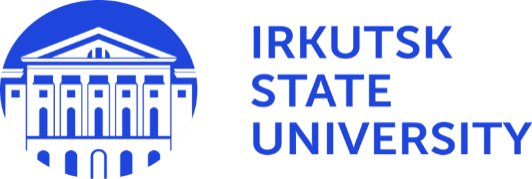 